1	引言自国际电联理事会2018年会议以来，国际电联理事会WSIS&SDG工作组召开了一次会议，即2019年1月30至31日在日内瓦召开的第33次会议，Vladimir Minkin教授担任会议主席。第33次会议报告全文可查询以下链接：
	https://www.itu.int/md/S19-CWGWSIS33-C-0017理事会代表可阅读该报告以了解讨论中表达的各种意见。2.	工作组根据议程（CWG-WSIS&SDG-33/1(Rev.1)）审议了16份文件，讨论了所有提交本次会议的文稿，并提出以下建议：2.1	关于修改和更新理事会第1332号决议的提案俄罗斯联邦关于修订理事会第1332号决议（2016年，修订）的提案（CWG-WSIS&SDG-33-10号文件）2.1.1	工作组赞赏俄联邦提交的提案。2.1.2	为进行理事会2019年会议的筹备，请工作组就第1332号决议的修改提出意见和提案。2.2	国际电联对WSIS成果落实的贡献（2018年报告），兼顾2030年可持续发展议程。2.2.1	工作组赞赏该文件，并鼓励秘书处理顺有关报告国际电联在信息社会世界峰会进程和2030年可持续发展议程中作用的进程。2.3	国际电联有关WSIS行动方面C2、C5和C6的路线图：2.3.1	要求秘书处根据PP-18大会的成果调整和更新路线图，并将其提交给国际电联理事会2019年会议。2.4	2019年WSIS论坛2.4.1	成员对2019年WSIS论坛的所有筹备工作和所收到的最新情况报告表示赞赏。2.4.2	鼓励秘书处：2.4.2.1	与共同组织方和信息社会世界峰会各利益攸关方开展协作，探索以联合国6种语文提供口译和笔译的可能性，包括机器翻译和字幕。在这方面，鼓励与大学和民间团体组织建立伙伴关系；2.4.2.2	与联合国区域委员会及其他区域性组织开展协作，开展信息社会世界峰会区域性审查，探索信息社会世界峰会各行动方面和可持续发展目标在各区域的执行情况。这些可以作为评估和审查信息社会世界峰会行动方面和可持续发展目标各国执行情况的平台；2.4.2.3	利用2020年信息社会世界峰会论坛作为平台，与联合国有关机构开展协作，跟踪信息社会世界峰会各行动方面取得的成就，并提供自2005年（WSIS+15）以来信息社会世界峰会各行动方面的落实情况和分析；2.4.2.4	筹划2020年WSIS论坛WSIS进程15周年最高级别庆祝活动；2.4.2.5	向2019年高级别政治论坛提交2019年WSIS论坛成果；2.4.2.6	与国际电联各区域代表处密切合作，制定年度WSIS论坛议程和计划；2.4.2.7	提供有关国际电联WSIS论坛期间开展的各项活动信息，包括国际电联相关活动如何助力WSIS各行动方面和2030年可持续发展议程的落实；2.4.2.8	与互联网名称与地址分配机构等相关组织密切合作，进一步审议相关议题，并继续讨论数据保护、新gTLD后续回合、顶级地名使用以及保护所有gTLDs中的IGO和INGO标识符的保护等议题。2.4.3	鼓励各成员：2.4.3.1	出席和参加定于4月8-12日举办的题为“促进信息通信技术发展、实现可持续发展目标”2019年WSIS最高级别论坛，为高级别会议做出贡献，同时强调ICT/WSIS各行动方面在实现SDG中的关键作用；2.4.3.2	指定大学和年轻编码员小组参加将在2019年WSIS论坛期间举办的题为“针对终生学习和福祉问题的编程马拉松解决方案”的编程马拉松并在可能的情况下为其参与编程马拉松提供赞助；2.4.3.3	向WSIS信托基金注资，以分摊包括口译服务在内的WSIS论坛的运行成本，同时兼顾秘书处提议的伙伴关系方案。2.5	为落实WSIS成果开展的区域性活动2.5.1	要求秘书处与区域代表处/地区办事处、相关区域性电信组织、联合国区域经济委员会和联合国区域发展集团以及联合国所有机构合作共同制定有关加强落实WSIS成果和2030年可持续发展目标的进程的提案，目的是：2.5.1.1.	推进WSIS和SDG进程的协调统一；2.5.1.2	通过“以联合国统一推进”的方式加强利用ICT促进SDG的实施；2.5.1.3	探索与联合国发展援助框架的合作、落实跨机构和利益攸关多方项目的战略，加强各区域对WSIS论坛、WSIS奖项和WSIS清点工作的输入；2.5.1.4	根据PP-18第140号决议（2018年，迪拜，修订版），确保区域代表处继续支持WSIS论坛以及WSIS清点工作和评奖的组织工作。还确保国际电联各区域代表处有效利用WSIS论坛，加强与经济委员会和其他利益攸关方等联合国伙伴的协调，并且积极支持侧重区域执行的会议；2.5.1.5	请各成员参加由国际电联和有关WSIS和SDG的各区域性组织举办的区域性活动；2.5.1.6	请秘书处与成员及其他利益攸关方密切协作，推动2020年WSIS + 15区域性论坛工作，并请秘书处考虑在区域性发展论坛中协调区域性WSIS论坛的可能性。2.6	WSIS-SDG查对表2.6.1	各成员对有关WSIS和SDG查对表的后续行动和落实表示赞赏。2.6.2	鼓励秘书处为实现以事实为基础的政策制定进一步加强有效的基础落实工作。2.7	WSIS清点工作2.7.1	工作组赞赏就WSIS清点数据库提交的所有全部工作和报告。2.7.2	要求秘书处：2.7.2.1	向成员收集有关提交WSIS清点数据库的项目的影响的输入内容，并向CWG-WSIS&SDG下次会议报告；2.7.2.2	加强沟通，增强清点工作平台的互动性，藉此鼓励各利益攸关方积极参与并最充分地利用已提供的不同服务和产品；2.7.2.3	在2019年WSIS论坛期间组织有关WSIS清点工作进程的讲习班，并且向CWG-WSIS&SDG下次会议提交总结；2.7.2.4	与BDT研究组密切合作，加强WSIS各行动方面、可持续发展目标和研究组课题结合起来的图表绘制工作；2.7.2.5	宣传WSIS清点工作报告并增强对数据库的了解。2.7.3	请成员国利用清点数据库和报告，并向秘书处通报影响和使用情况。2.7.4	请工作组提交并分享有关WSIS清点工作数据库方面的区域性计划。2.8	2019年WSIS评奖工作2.8.1	成员对提交参评2019年WSIS奖的1000多个项目这一新纪录表示赞赏。2.8.2	鼓励成员推进利益攸关方参与表决程序。2.8.3	要求秘书处额外努力，进行有关WSIS获奖者的宣传，包括在2019年WSIS论坛上专门为往届WSIS奖的获奖者和领军者举办一次特别会议。2.9	联合国信息社会小组（UNGIS）2.9.1	要求秘书处针对向WSIS论坛提供口译和笔译服务事项与联合国信息社会小组成员密切合作。2.9.2	要求秘书处与联合国信息社会小组成员协商，确保WSIS各行动方面的有效实施，并酌情参与WSIS的后续行动和审查进程。2.10	2019年世界电信和信息社会日2.10.1	请秘书处考虑建立与每年4月第四个星期四举办的国际ICT年轻女性日之间的联系。2.10.2	还请工作组审议并分享2020年世界电信和信息社会日的主题，该主题最终将提交理事会审议。2.11	衡量ICT促发展伙伴关系2.11.1	会议讨论了如何在现有资源范围内改进这一进程，并将此记录在案。2.11.2	请成员提出更好地回应国家和区域两级相关数据的方法。2.11.3	请秘书处向各主管部门提供以下方面的指导和建议：可以采取哪些措施以提高与信通技术发展指数（IDI）有关的数据的有效性和准确性，以及采取哪些具体步骤以加强和改善信通技术基础设施和服务的开发和使用，以实现可持续发展目标（SDG）。2.12	WSIS信托基金：请成员和所有WSIS利益攸关方为WSIS信托基金捐款并对秘书处介绍的2019年WSIS论坛合作伙伴方案进行研究。同时感谢并肯定2018年WSIS论坛确认合作伙伴，沙特王国、波兰、阿曼、瑞士、互联网域名分配机构（ICANN）、国际电器电子工程师学会（IEEE）、国际妇女工程师和科学家网络（INWES）和国际信息处理联合会（IFIP）。2.13	国际电联各部门研究组在WSIS&SDGs进程中的参与2.13.1	请研究组的报告人利用WSIS秘书处提交的报告和清点工作数据库中所载的信息。2.14	沙特阿拉伯的提案沙特阿拉伯介绍了所提交的CWG-WSIS&SDG-33-11号文件，并建议国际电联秘书处与联合国相关实体合作，为“WSIS&SDG”建立一个专门通道，并且组织旨在突出这方面成就的会议。2.14.1	工作组支持该提案，并感谢沙特阿拉伯提交的文件。2.14.2	鼓励在2019年WSIS论坛期间组织一场关于信通技术促进可持续发展目标的特别会议，重点讨论最接近国际电联工作领域的可持续发展目标。3	国际电联有关2030可持续发展议程的活动3.1	国际电联为2019年高级别政治论坛开展的活动3.1.1	工作组审议了CWG-WSIS&SDG-33/15 Rev.1号文件，并提出意见。工作组商定了案文草案。该草案将公布在CWG-WSIS&SDG网站上征求意见，截止日为2月15日。载有评论意见的文件将提交给国际电联理事会2019年会议主席，以提交给2019年高级别政治论坛。3.1.2	工作组请秘书处重新考虑B节，并请成员们提出具体建议。工作组还应要求向下一次会议提出关于文件E节的建议，以供讨论（如果有的话）。3.1.3	2019年9月，在联合国大会主持下，工作组讨论了国际电联提交高级别政治论坛的四年期报告。尽管目前没有具体规定编写四年期报告的程序，但工作组建议秘书处与CWG-WSIS&SDG管理团队一道提供2016年、2017年、2018年和2019年年度高级别政治论坛报告的汇编。3.1.4	国际电联理事会有关2019年高级别政治论坛文件的文稿由CWG-WSIS&管理团队根据收到的评论意见进行处理。（CWG-WSIS&SDG-33/15 (Rev.3)号文件）。3.1.5	遵照联合国大会正式提交报告的要求和程序，该报告已提交给国际电联理事会2019年会议主席。3.2	可持续发展目标路线图近况（CWG-WSIS-33-08）：成员们赞赏为国际电联可持续发展目标路线图所做的全部努力和提供的最新近况。3.3	工作组表示，根据国际电联理事会的决定，秘书处文件应在30天之前公布。4	下次会议4.1	理事会2019年会议之后将决定CWG-WSIS&SDG下次会议的时间安排。5	结束语会议结束前，主席以个人名义向参加WG-WSIS&SDG第33次会议工作的所有国际电联成员和任命的各位副主席表示感谢：Aygun Ahmadova女士（阿塞拜疆）、Mansour Al-Qurashi先生（沙特阿拉伯）、蔡国雷先生（中国）和Ahmad Reza Sharafat博士（伊朗伊斯兰共和国），感谢他们出席会议并感谢所有为CWG-WSIS和WSIS进程做出贡献的人士。会议感谢秘书长赵厚麟先生、副秘书长马尔科姆•琼森先生以及BDT主任多琳•伯格丹-马丁女士。会议还对秘书处提供的帮助表示感谢，特别是Catalin Marinescu先生、Gitanjali Sah女士、Vladimir Stankovic先生、Michael Kioy先生、Mario Castro Grande先生和Esperanza Magpantay女士。________________理事会2019年会议
2019年6月10-20日，日内瓦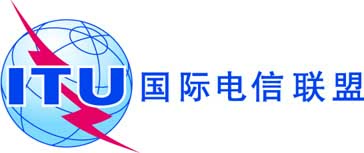 议项：PL 1.1文件 C19/8-C议项：PL 1.12019年3月13日议项：PL 1.1原文：英文理事会信息社会世界峰会和可持续发展目标工作组（CWG-WSIS&SDG）主席有关理事会2018年会议以来理事会信息社会世界峰会和可持续发展目标工作组活动成果的报告概要本报告概括了理事会信息社会世界峰会和可持续发展目标工作组根据2018年全权代表大会（PP-18）第140号决议（2018年，迪拜，修订版）和理事会第1332号决议（2016年，修该版）于1月30至31日召开的第33次会议的主要成果。需采取的行动请理事会关注理事会信息社会世界峰会和可持续发展目标工作组的工作并审议本报告中提出的建议。______________参考文件联大A/RES/70/125号决议、联大A/RES/70/1号决议、联大A/71/212号决议、联大A/70/299号决议、联大A/70/684号决议、联大A/RES/73/218号决议、联合国经社理事会E/RES/2018/28号决议、PP-14第140号决议（2018年，迪拜，修订版）、PP-10第172号决议（2010年，瓜达拉哈拉，修订版）、理事会第1332号决议（2016年，修改版）、理事会第1336号决议（2015年，修改版）、2017年世界电信发展大会（WTDC）第30号决议（2017年，布宜诺斯艾利斯，修订版）、2016年世界电信标准化全会（WTSA-16）第75号决议（2016年，哈马马特，修订版）、CWG WSIS第18、19、20、21、22、23、24、25、26、27、28、29、30和31次会议的报告、关于落实信息社会世界峰会成果的WSIS+10声明、有关2015年后信息社会世界峰会工作的WSIS+10愿景、WSIS目标最终审议、WSIS+10报告、国际电联在WSIS落实工作和后续工作方面的十年贡献（2005年-2014年）